ID FRANCOŠČINA 							20.5.2020Feuille de travail 17 EXERCICESI. Les prépositions devant les noms de pays,  d’îles ou de villes.Poglejte si za osvežitev spomina na spodnji spletni strani povzetek predlogov  pred imeni dežel, otokov in mest.https://la-vie-en-francais.com/fr/les-prepositions-devant-les-noms-de-pays-diles-ou-de-villes/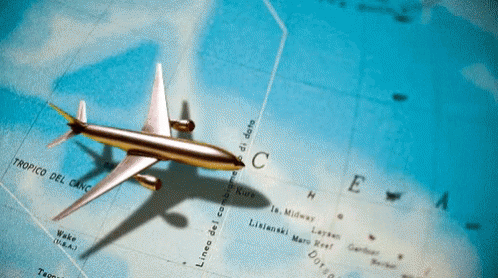 II. Cahier d’exercices Page 28Exercice 3:  Le tour du monde –Complete avec à, en, au, aux. Et trouve la langue que l’on parle dans chacun  des pays. Svetovno popotovanje. Dopolni predloge à, en. Au, aux in poišči na spletu, katere jezike govorijo v teh deželah. https://www.youtube.com/watch?v=Eg5NIxKbJBc4 Les vacances Complete avec  à la, à l', au, aux, en. Dopolni povedi s predlogi.à la +samostalnik ženskega spola (razen imen dežel žen.spola) / à la maison/à l' + samostalnik, ki se začne s samoglasnikom (razen imen dežel) / à l'école/ au + samostalnik moškega spola ali ime dežele mošk.spola (au cinéma)aux + samostalnik v množini  in ime dežele v množini /aux toilettes/III. Pa še ena interaktivna vaja:https://www.francaisfacile.com/exercices/exercice-francais-2/exercice-francais-6943.phpSe vam je zdela težka?